ÖZET , РЕЗЮМЕÖZET , РЕЗЮМЕRasim IsmailovRasim Ismailov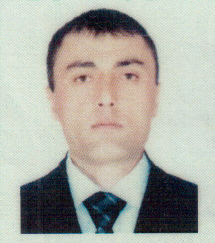 Возраст, дата рождения: 02/01/1974Адрес: Almaty, Otegen Batyr, 35/37Семейное положение: Bekar, ХолостТелефон: +77019955050E-mail: rasim0274@mail.ruGörev, iş, vazife, Цель желаемая должность:Tedarik bölümü, lojistik Bölümü, Gümrük işleri, Mühendis oluşturucu.Отдел снабжения, отдел логистики, Таможня, Инженер строитель. iş deneyimi:Опыт работы:09/09/1995 – 01/04/1998 Fintraco Inssat ve Taahhuta, Gumruk isleri 01/04/1998 – 20/02/2000 Set sanay Elektrik, / Gumruk isleri.      08/11/2001 – 01/03/2003 KazInterko satinalma isleri.                                           01/06/2003 -25/09/2006   MTG ASIA  Tedarik Departmeni Muduru                     10/05/2007 -2018 RST company Genel mudur Egitim:Образование:Moskova devlet inşaat üniversitesi (Sanayi inşaat mühendisliği)МГСУ (ПГС)Beceri geliştirme kursları, ek eğitim:Повышение квалификации, курсы, дополнительное образование:Benim staj, bu benim yaşam deneyimi.Моя стажировка, это мой жизненный опыт.DilЗнание языков:Rusça serbestce, Türkçe serbestce, Kazakça serbestce.Русский в совершенстве, Турецкий в совершенстве, Казахский в совершенстве.Mesleki bilgi ve becerileri:Профессиональные навыки и знания:Bilgi, bilgisayar programları, müzakere, bilgi, 1C muhasebe tutmak, belge, sözleşme, vb.  (Знание компьютерных программ, Общение с людьми, Ведение переговоров, знание 1С   бухгалтерии, ведение документооборота, заключение договоров) и т.д.Kendiniz hakkında kişisel nitelikleri:О себе, личные качества:Sorumluluk, stres istikrarli, iletişim becerileri, öğrenme, bağlılık, yönetici, dakiklik, vb.Ответственность, стрессоустойчивость, коммуникабельность, обучаемость, целеустремленность, исполнительность, пунктуальность и т.п. Vatandaslik:Гражданство: KZÖneriler:Рекомендации:Fintraco: Kayhan Cavusoglu gen mudur/Hasan Ilitli, muhasebe/ Eyup bey, santiye sefi/ Alsim Alarko: Yurdakul bey, satinalma sefi/ Kazinterco: Orhan kirac, gen mudur/ MTG: Koksal bey, gen mudur.telefonla öğrenebilirsiniz öneriler.MilliyetНациональностьTürkТурок